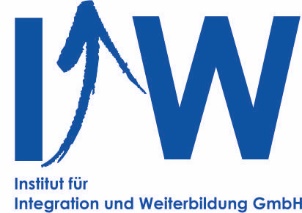 Anmeldeformular AEVO Schein 
Persönliche Angaben Teilnehmer(in)
Name:  

Vorname: 

Geburtsdatum: Anschrift:

Schulabschluss:abgeschlossene Ausbildung/Studium:Berufserfahrung:weitere Qualifikationen:                                                                     Ort, Datum                                                                                             Unterschrift Teilnehmer                                                                                                                                                      -----------------------------------------------------			------------------------------------------------------------